אוניברסיטת בן גוריוןהפקולטה למדעי הרוח והחברההמחלקה ל: בקשת סטודנט לשינוי תכנית לימודיםאת הטופס יש להגיש במחלק בה הנך מעוניין ללמוד תכנית ראשית.פירטי הסטודנט/ הסטודנטית:שם פרטי ושם משפחה: מספר תעודת זהות: כתובת מעודכנת: מספר טלפון: אני מבקש/ מבקשת לעבור מתוכנית 1 לתוכנית 2:(נא לסמן X בתוכנית המתאימה)מתוכנית 1 חד מחלקתית מחלקה ראשית דו מחלקתית חטיבה מורחבת (28 נקודות זכות)לתוכנית 2 חד מחלקתית מחלקה ראשית דו מחלקתית חטיבה מורחבת (28 נקודות זכות)המחלקה/ החטיבה השנייה שלי היא:בדקתי בשנתון את תכנית הלימודים אליה אני רוצה לעבור ואני מודע להבדלים/שינויים הנדרשים כתוצאה מהמעבר.ידוע לי שלעיתים מעבר בין תכניות לימוד כרוך בהארכת משך הלימודים.חתימת הסטודנט/ הסטודנטית: תאריך: הערה: במידה והפסקת לימודים במחלקה עליך למלא טופס הפסקת לימודים ולהגישו למזכירות הפקולטה.הריני לאשר כי הסטודנט/ הסטודנטית הנ"ל משנה את מסלול לימודיו/ לימודיה.חתימת הרכזת המנהלית/ מזכירה לענייני סטודנטים:שם פרטי ושם משפחה: חתימה: תאריך: 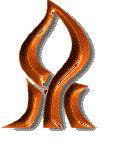 